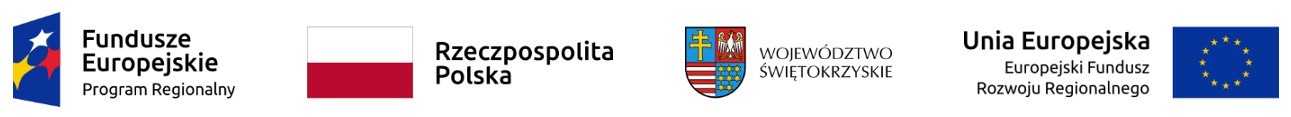 Znak sprawy :PDZP-26/Z-2/21                                                                                            Dodatek nr 1 do SWZ.................................., dnia ...............................Wykonawca:...................................................Nazwa Wykonawcy...................................................Adres wykonawcy...................................................NIP i REGON...................................................Telefon, e-mailZamawiający:Wojewódzki Ośrodek Medycyny Pracy w Kielcach25-663 Kielce, ul. Karola Olszewskiego 2aZnak sprawy: .....................FORMULARZ OFERTYPrzystępując do postępowania w sprawie zamówienia publicznego, którego przedmiotem jest dostawa, instalacja, konfiguracja i wdrożenie infrastruktury sprzętowej oraz oprogramowania diagnostyki obrazowej:Oferujemy wykonanie zamówienia w zakresie objętym Specyfikacją Warunków Zamówienia (SWZ):Oświadczamy, że cena ofertowa w odpowiedniej części zamówienia zawiera wszystkie koszty wykonania zamówienia, które poniesie Zamawiający i w toku realizacji zamówienia nie ulegnie zmianie.Oświadczamy, że uzyskaliśmy od Zamawiającego wszystkie niezbędne informacje dotyczące niniejszego zamówienia.Oświadczamy, że zapoznaliśmy się z SWZ i akceptujemy określone w niej warunki oraz zasady postępowania.Oświadczamy, że oferowany sprzęt jest fabrycznie nowy, kompletny wraz z potrzebnymi do działania przewodami, z odpowiednim oprogramowaniem, posiada wymagane prawem atesty i certyfikaty oraz nie wymaga żadnych dodatkowych nakładów i jest gotowy do pracy.Potwierdzamy, że całość oferowanego i dostarczanego sprzętu oraz oprogramowania pochodzi z autoryzowanego kanału sprzedaży producentów na terenie Unii Europejskiej.Oświadczamy, że przyjmujemy warunki serwisu gwarancyjnego określone przez Zamawiającego w SWZ i na dostarczony przedmiot umowy i udzielamy gwarancji na okres wskazany w SWZ. Oświadczamy, że przedmiot zamówienia wykonamy sami/z udziałem podwykonawców (podać pełną nazwę firmy) ……………………………………………………… w następującym zakresie ………………………………..………Oświadczamy, iż wybór naszej oferty prowadzi do powstania u Zamawiającego obowiązku podatkowego na podstawie ustawy z dnia 11 marca 2004 r. o podatku od towarów i usług 
w zakresie ….….……….…….….…, o wartości netto ………….. złotych.Oświadczamy, że uważamy się za związanych niniejszą ofertą na czas wskazany w SWZ.Oświadczamy, że postanowienia umowy przedstawione w SWZ w Dodatek nr 7, został przez nas zaakceptowany i zobowiązujemy się w przypadku wyboru naszej oferty do zawarcia umowy na wymienionych w nim warunkach, w miejscu i terminie wyznaczonym przez zamawiającego.Wg klasyfikacji przedsiębiorstw pod wzglądem wielkości nasza firma jest: 	mikro, małym, średnim, dużym przedsiębiorstwem.Oświadczamy, że wypełniliśmy obowiązki informacyjne przewidziane w art. 13 lub art. 14 RODO wobec osób fizycznych, od których dane osobowe bezpośrednio lub pośrednio pozyskaliśmy w celu ubiegania się o udzielenie zamówienia publicznego w niniejszym postępowaniu.Pod groźbą odpowiedzialności karnej oświadczamy, że załączone do oferty dokumenty opisują stan faktyczny i prawny na dzień sporządzania oferty (art. 297 Kodeksu Karnego).Załącznikami do niniejszej oferty są:............................................................................................................................................................................................................................................................................................................................................................Nasze dane kontaktowe: imię i nazwisko osoby do kontaktu: ………………………………………………..nr telefonu: ………………………….............................................................nr faksu:  ………………………………………………….........................................adres e-mail: …………………………………………..........................................adres skrzynki ePUAP: ………………………………………………………………UWAGA:Formularz oferty musi być opatrzony przez osobę lub osoby uprawnione do reprezentowania wykonawcy, kwalifikowanym podpisem elektronicznym lub podpisem zaufanym lub podpisem osobistym.Łączna cena (brutto) Oświadczamy, że:Oferowanie oprogramowania RIS I PACS pochodzą od jednego producenta: TAK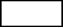  NIEOferowane oprogramowanie RIS posiada możliwość „ręcznego” połączenia badania obrazowego DICOM z rekordem pacjenta, np. w momencie awarii listy roboczej DICOM TAK NIEOferowane oprogramowanie RIS sterujące robotem do nagrywania płyt bez konieczności instalacji zewnętrznego oprogramowania na komputerze sterującym robotem TAK NIEPrzekątna monitora medycznego powyżej 22” TAK NIEUWAGA:Brak zaznaczenia powyższego pola spowoduje brak przyznania punktów dotyczących kryteriów oceny „Cechy  funkcjonalności oprogramowania” oraz „Jakość”